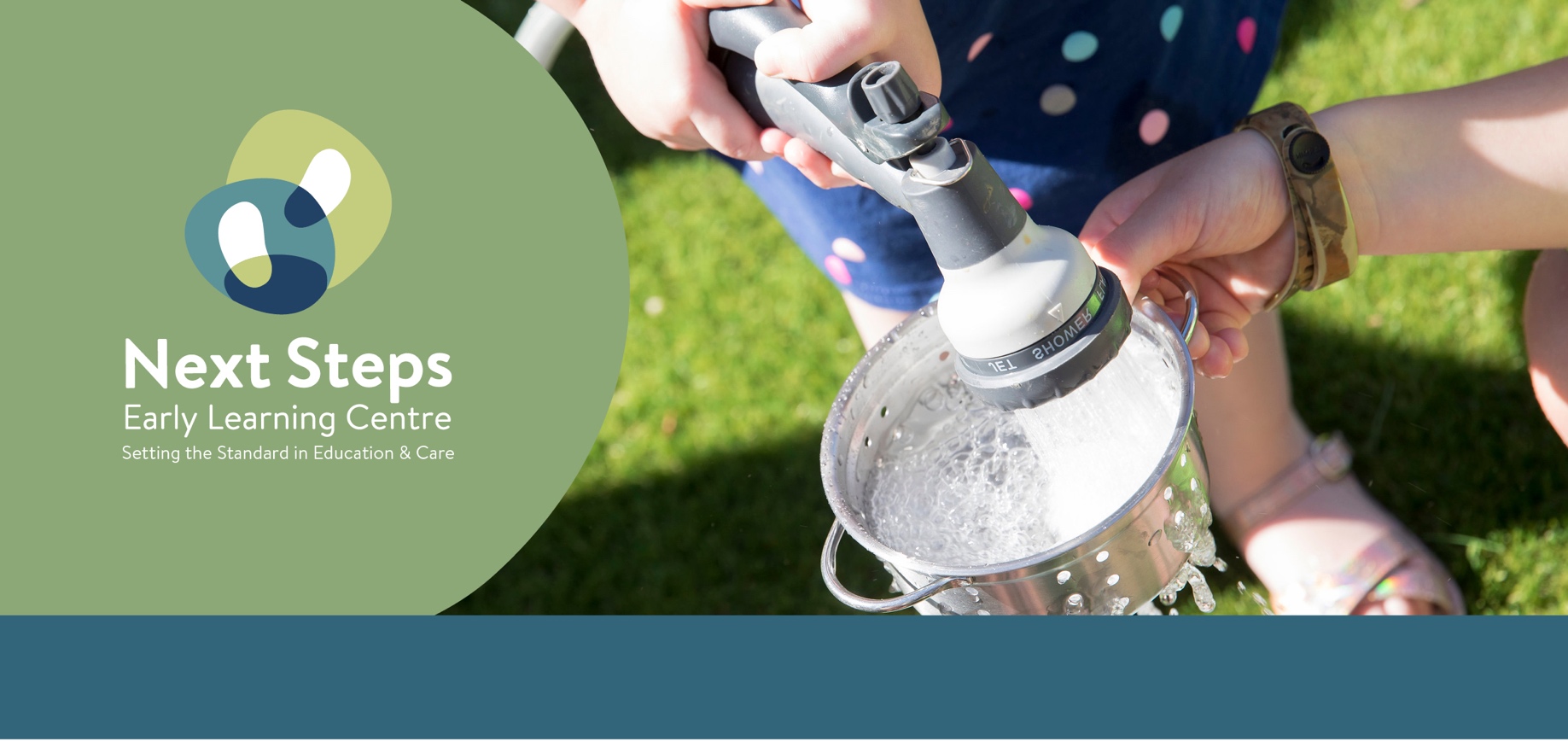 The spread of infections in the early childhood environment is facilitated by microbial contamination of the environment, as well as the greater exposure to young children who are still developing hygienic behaviours and habits.  Our Service will minimise children’s exposure to infectious diseases by adhering to all recommended guidelines from relevant government authorities regarding the prevention of infectious diseases, promoting practices that reduce the transmission of infection, ensuring the exclusion of sick children and educators, supporting child immunisation, and implementing effective hygiene practices. Our Service will provide up-to-date information and advice to parents, families and educators sourced from the Australian Government Department of Health, Australian Health Protection Principal Committee (AHPPC) and state Ministry of Health about infectious diseases as required. Recommendations from the Health Department will be strictly adhered to at all times. Links to Education and Care Services National Regulations 2011.Links to National Quality Standard (NQS)Related Policies PURPOSEChildren encounter many other children and adults within the Service environment which can result in the contraction of infectious illnesses. Our Service has a duty of care to ensure that children, families, educators, and visitors of the Service are provided with a high level of protection during the hours of the Service’s operation. We aim to manage illnesses and prevent the spread of infectious diseases throughout the Service. Immunisation is a simple, safe, and effective way of protecting people against harmful diseases before they come into contact with them in the community. Immunisation not only protects individuals, but also others within the community, by reducing the spread of disease and illnesses. SCOPEThis policy applies to children, families, educators, staff, visitors, approved provider, nominated supervisor and management of the Service.IMPLEMENTATIONUnder the Education and Care Services National Regulations, the approved provider must ensure policies and procedures are in place in relation to dealing with infectious diseases. (ACECQA, August 2021).Our Service is committed to minimise the spread of infectious diseases and viruses by implementing recommendations as stated in the Staying healthy: Preventing infectious diseases in early childhood education and care services (Fifth Edition) developed by the Australian Government National Health and Medical Research Council and advice provided from the Australian Health Protection Principal Committee (AHPPC).We are guided by decisions regarding exclusion periods and notification of infectious diseases by the Australian Government- Department of Health and local Public Health Units in our jurisdiction as per the Public Health Act.  Recommendations for managing positive cases of COVID-19 in early education and care is provided by the Public Health Unit of Victoria.The need for exclusion and the length of time a person is excluded from the Service depends on:how easily the infection can spreadhow long the person is likely to be infectious andthe severity of the infectious disease or illness. This policy must be read in conjunction with our other Quality Area 2 policies:Immunisation PolicySick Children Policy Incident, Injury, Trauma and Illness Policy Medical Conditions Policy and Handwashing PolicyPREVENTING INFECTIOUS DISEASESChildren enter education and care services when their immune systems are still developing. They have not been exposed to many common germs and therefore are susceptible to bacteria that may cause infections. Given the close physical contact children have with other children in early childhood and care, it is very easy for infectious diseases and illnesses to spread through normal daily activities.Our Service implements rigorous hygienic practices to limit the spread of illness and infectious diseases including:effective hand washing hygienecough and sneeze etiquetteappropriate use of glovesexclusion of children, educators or staff when they are unwell or displaying symptoms of an infectious disease or viruseffective environmental cleaning including toys and resources (including bedding)requesting parents and visitors to wash their hands with soap and water or hand sanitizer upon arrival and departure at the Servicephysical distancing (if recommended by Australian Health Protection Principal Committee [AHPPC] and/or Safe Work Australia)use of face masks (as mandated by PHO or Service decision)restricting parents and visitors from entering our service to reduce threat of spread of a community disease (e.g. COVID-19)ensuring adequate ventilation encouraging children, educators or staff to seek medical attention and get tested if they show symptoms of an infectious disease or virus, including COVID-19.Immunisation requirementsImmunisation is a reliable way to prevent many childhood infectious diseases. As of January 2018, unvaccinated children due to their parent’s conscientious objection are no longer able to be enrolled in approved early childcare services. Children who cannot be fully vaccinated due to a medical condition or who are on a recognised catch-up schedule may still be enrolled upon presentation of the appropriate form signed by a medical practitioner who meets the criteria stated by the Australian Government.Only parents of children (less than 20 years of age) who are fully immunised or are on a recognised catch-up schedule can receive Child Care Subsidy (CCS). The relevant vaccinations are those under the National Immunisation Program (NIP), which covers the vaccines usually administered before age five. These vaccinations must be recorded on the Australian Immunisation Register (AIR). Educators and other staff at our Service are highly recommended to keep up to date with all immunisations including yearly influenza vaccinations. These include vaccinations recommended by the National Health and Medical Research Council (NHMRC). Our service recommends educators and children keep up to date with vaccinations for COVID-19.Reporting Outbreaks to the Public Health Unit and Regulatory Authority (REG. 175(2) (C)Outbreaks of communicable diseases and contagious viruses represent a threat to public health. To help prevent outbreaks, the Department of Health monitors the number of people who contract certain infectious diseases and their characteristics, the recent travel or attendance of infected people in a public place or on public transport and works with health specialists and doctors to help prevent the transmission of diseases to other people.The Public Health Act 2010 lawfully requires and authorises doctors, hospitals, laboratories, school principals and childcare centre directors to confidentially notify the Public Health Unit (PHU) of patients with certain conditions, and to provide the required information on the notification forms. Specialist trained public health staff review this information and if necessary, contact the patient’s doctor, and sometimes the patient, to provide advice about disease control and to complete the collection of information. All information is held confidentially in order to protect the patient’s privacy. Both the VIC and Commonwealth Privacy Acts only release/disclose patient information where it is lawfully required or authorised.Management is required to notify the local PHU by phone (call 1300 066 055) as soon as possible after they are made aware that a child enrolled at the Service is suffering from one of the following vaccine preventable diseases:DiphtheriaMumpsPoliomyelitisHaemophilus influenzae Type b (Hib)Meningococcal diseaseRubella (‘German measles’)​Measles ​Pertussis (‘whooping cough’​)Tetanus ​Notification is also required for:An outbreak of 2 or more people with gastrointestinal or respiratory illnessManagement will closely monitor health alerts and guidelines from Public Health Units and the Australian Government- Department of Health for any advice and emergency health management in the event of a contagious illness outbreak.  The Approved Provider must also notify the Regulatory Authority of any incidence of a notifiable infectious disease or illness or when there is an outbreak of 5 or more people with COVID-19 within a 7-day period via the NQA-ITS. THE APPROVED PROVIDER/MANAGEMENT WILL ENSURE:Safe health and hygiene practices are implemented at all timesthat all information regarding the prevention and transmission of infectious diseases is sourced from a recognised Government Health authority Australian Government Department of Healthexclusion periods for people with infectious diseases recommended by Government Authorities are implemented for all staff, children, parents, families and visitors the Service implements recommendations from Staying healthy: Preventing infectious diseases in early childhood education and care services to maintain a healthy environmentadvice and recommendations from the Australian Health Protection Principal Committee (AHPPC) and Safe Work Australia will be implemented where reasonably possiblechildren are protected from harm by ensuring relevant policies and procedures are followed regarding health and safety within the Servicerequired enrolment information, including health and immunisation records of enrolled children is collected, maintained and appropriately and securely stored a staff immunisation record that documents each staff member’s previous infection or immunisations (including dates) is developed and maintainedthe Public Health Unit is notified as soon as possible after they are made aware that a child enrolled has a vaccinated preventable diseasethe Public Health Unit is notified in the event of an outbreak of viral gastroenteritis. Management must document the number of cases, dates of onset, duration of symptoms. An outbreak is when two or more children or staff have a sudden onset of diarrhoea or vomiting in a 2-day period. (NSW Government- Health 2019)a notification is lodged through the NQA-ITS  of an outbreak of COVID-19 when there are 5 cases or more within a 7-day period a notice is clearly displayed stating that there has been an occurrence of an infectious disease required enrolment information, including health and immunisation records of enrolled children is collected, maintained and appropriately and securely stored daily attendance records for staff, children and visitors are up to date at all timesexisting risk assessments for emergencies include a response to COVID-19.Managing a positive case of COVID-19 in an ECEC settingsChanges may occur to how our Service manages positive cases of COVID-19. We will be directed by our regulatory authority as to what procedures need to be followed to ensure the health and safety of all staff, children and families. As COVID-19 is easily transmissible in education and care services, our Service has implemented a range of risk mitigation strategies to assist in protecting children, adults and visitors at the service.  Although it is no longer a legal requirement for a child or adult to self-isolate if diagnosed with COVID-19 our Service strongly recommends that any person who tests positive to COVID-19 informs their workplace/employer and education and care service as soon as possible. Children, educators and staff who test positive for COVID-19 will be required to be excluded whilst unwell.  If a child or staff member has attended the service while infectious, management will:identify the period of time that the positive case was in the service during the infectious periodif this is part of an outbreak of 5 or more people with COVID-19 in a 7 day period the Nominated Supervisor/Responsible Person will notify the service community as soon as practicable undertake a thorough clean of the service.The Approved Provider/Nominated Supervisor must notify families and the Regulatory Authority when an outbreak of COVID-19 has occurred at the Service. [5 or more cases within a 7-day period] (Reg 88, 175). A NOMINATED SUPERVISOR/ RESPONSIBLE PERSON WILL ENSURE:a hygienic environment is promoted and maintainedchildren are supported in their understanding of health and hygiene practices throughout the daily program and routine (hand washing, hand drying, cough and sneeze etiquette) educators and staff are aware of relevant immunisation guidelines for children and themselvesan Immunisation History Statement for each child is collected on enrolment and maintained/updated regarding the child’s immunisation status (AIR) and any medical conditionsfamilies are provided with relevant sourced materials and information on infectious diseases, health, and hygiene including: the current National Immunisation Schedule exclusion guidelines in the event of a vaccine preventable illness at the Service for children that are not immunised or have not yet received all their immunisationsadvice and information regarding any infectious diseases in general and information regarding any specific infectious illnesses that are suspected/present in the Service.families are provided with information about an infectious disease verbally and by displaying and emailing the Infectious Diseases Notification Form and details information or factsheets related to the disease/infection and the necessary precautions/exclusions required will be provided to familiesfamilies are advised that they are requested to alert the Service if their child is diagnosed with an infectious illness, including COVID-19all educators are mindful and maintain confidentiality of individual children’s medical circumstances that opportunities for educators to source pertinent up to date information from trusted sources on the prevention of infectious diseases and maintaining health and hygiene are providedthat opportunities for staff, children, and families to have access to health professionals by organising visits/guest speakers to attend the service to confirm best practice are providedfamilies are advised to keep children at home if they are unwell. If a child has been sick, they must be well for 24hrs before returning to the Service. For example, if a child is absent due to illness or is sent home due to illness, they will be unable to attend the next day as a minimum.  The Nominated Supervisor may approve the child’s return to the Service if families provide a doctor’s certificate/clearance certifying that the child is no longer contagious and is in good health. Please note; it is not always possible to obtain a doctor’s certificate or clearance for suspected cases of an illness. The decision to approve a child’s return is up to the Approved Provider/Nominated supervisorto complete the register of Incident, Injury, Trauma or Illness and/or document incidents of infectious diseases no later than 24 hours of an illness or infectious disease occurring in the Serviceeducators or staff who have diarrhoea or an infectious disease do not handle food for others and are not to return to work until they have been symptom free for 48 hoursany risk to a child or adult with complex medical needs is minimised in the event of an outbreak of an infectious disease or virus. This may require a risk assessment and decision-making regarding the suitability of attendance of the child or staff member during this time.EDUCATORS WILL ENSURE:that any child suspected of having an infectious illness is responded to and their health and emotional needs supported at all timesany child suspected of having an infectious illness is isolated from other children and supervised whilst waiting for collection by parents or guardianthat appropriate health and safety procedures are implemented when treating ill children- wear disposable gloves, face mask or other PPE if neededfamilies are aware of the need to collect their unwell child/ children as soon as practicable from the Serviceafter confirmation that a child is suffering from an infectious disease, and as soon as practical, the family of each child must be notified whilst maintaining the privacy of the ill/infectious child. Communication may be:verballythrough a letter from the educator or Approved Providerposting a note or sign at the entry of the residencevia electronic message- text message or emailall resources or items touched by a child with a suspected illness are thoroughly cleaned and disinfected- (cushions, pillows, toys)their own immunisation status is maintained, and the Approved Provider/Nominated Supervisor is advised of any updates to their immunisation statusopportunities are provided for children to participate in hygiene practices, including routine opportunities, and intentional practice such as hand washing, sneezing and cough etiquetteconsideration is given to the combination of children to decrease the risk of attaining an infectious illness when planning the routines/program of the daythey adhere to the Service’s health and hygiene policy including: hand washing daily cleaning of the Servicewearing gloves (particularly when in direct contact with bodily fluids- nappy changing and toileting) appropriate and hygienic handling and preparation of foodwearing face masks if mandated by PHUCOVIDSafe Plan they maintain up-to-date knowledge with respect to Health and Safety through on-going professional development opportunities that children rest ‘head to toe’ to avoid cross infection while resting or sleepingthat cots or mattresses are placed at least 1.5m away from each other if physical distancing measures are required to be implementedchildren do not to share beds at the same timebedding is cleaned using detergent and water after each use and if the surface is known to be contaminated with a potential infectious disease, disinfectant is also used to clean beds that all play dough is freshly made every week. If there is an outbreak of vomiting and/or diarrhoea, or any other contagious communicable disease, play dough is to be discarded at the end of each day and a new batch made each day for the duration of the outbreak children wash their hands before and after using play dough.Prevention strategies for minimising the spread of disease within our Service include all staff ensuring:full adherence to the NHMRC childcare cleaning guidelinesto clean surfaces first with detergent and water before using disinfectants. (Disinfectants cannot kill germs unless areas are clean)mops used for toilet accidents are to be soaked in disinfectant in a bucket in the laundry sink and then air-driedthat a daily clean is carried out on other surfaces that may transmit germs such as high touch objects including doorknobs, tables, light switches, handles, remotes, play gyms, low shelving, etc. This will be increased to several times a day if an outbreak of an infectious disease/virus has been recorded in the Service or to minimise the risk of transmission of a virus such as COVID-19that if a child has a toileting accident, the items are placed in a plastic bag with the child’s name on it. The plastic bag will be stored in a sealed container labelled ‘soiled/wet clothing’ for parents to take homecloths are colour coded so that a separate cloth is used to clean floors, bathroom, art and craft, and meal surfacesthat any toy that is mouthed by a child is placed immediately in the ‘toys to be washed’ basket located in the nappy change area and washed with warm soapy water at the end of the day. All washable toys out on display for the children are to be washed on a weekly basis to decrease the risk of cross contamination and recorded with the date and a signature as evidence.toys and equipment (that are difficult to wash) will be washed with detergent (or soap and water) and air-dried in sunlightwashable toys and equipment will be washed in detergent and hot water or the dishwasher and aired to dry (toys will not be washed in the dishwasher at the same time as dishes). All toys and equipment that have been cleaned will be recorded on the toy cleaning register.a ‘Dummy Basket’ is located by the children’s lockers that requires all children that use a dummy to place the dummy in the basket in an individual containerall cleaning procedures will be recorded on the Service’s Cleaning Checklistfurnishings, fabric tablecloths and pillowcases will be laundered at the end of each week and hung out to dry. This will be increased during winter months or daily during an outbreak of illness in the Service.floor surfaces will be cleaned on a daily basis after each meal and at the end of each daytoilets/bathrooms will be cleaned in the middle of the day, the end of the day and whenever needed throughout the day using detergent and water followed by disinfectant and paper towelwhen cleaning up spills of faeces, vomit or urine off beds, floors, bathrooms etc. educators will use disinfectant on the surface after cleaning it with detergent and warm waterpregnant staff members should not change nappies or assist in toileting or cleaning up toileting accidents to prevent unexpected cross contamination and risk of contracting Cytomegalovirus (CMV). (see Pregnancy in Early Childhood Policy)FAMILIES WILL:adhere to the Service’s policies regarding Dealing with Infectious Diseases, Immunisation, Sick Children and exclusion requirementsadhere to the Service’s restrictions of entry into the Service in the event of an outbreak of an infectious disease or virusadhere to the Service’s policy regarding Hand Washingexclude their child from care if they display symptoms of an infectious illness or disease or in the event of a vaccine preventable disease occurs in the Service and their child is not immunised fullyalert the Service if their child is diagnosed with an infectious illness, including COVID-19 advise the Service of their child’s immunisation status, by providing a current Immunisation History Statement recorded on the Australian Immunisation Register (AIR) for the Service to copy and place in the child’s fileadvise the Service when their child’s medical action plan is updated provide sufficient spare clothing, particularly if the child is toilet trainingadhere to the Service’s risk minimisation strategies if their child has complex medical needs in the event of an outbreak of an infectious disease or virusprovide proof of a negative COVID-19 test if their child is tested for the virus ResourcesGastro Pack NSW HealthRecommended exclusion periods- Poster   Staying Healthy: Preventing Infectious diseases in early childhood education and care servicesMinimum periods for exclusion from childcare services (Victoria)Time Out Keeping your child and other kids healthy! (Queensland Government) Updated Nov 22Time Out Brochure Why do I need to keep my child at home?CONTINUOUS IMPROVEMENT/REFLECTIONOur Dealing with Infectious Diseases Policy will be reviewed on an annual basis in consultation with children, families, staff, educators and management. CHILDCARE CENTRE DESKTOP - RELATED RESOURCESSources, further reading and useful websitesAustralian Children’s Education & Care Quality Authority. (2014). ACECQA. (2021). Policy and procedure guidelines. Dealing with Infectious Diseases.Australian Government Department of Health Health Topics https://www.health.gov.au/health-topicsAustralian Government. Department of Health (2019). National Immunisation Strategy for Australia 2019-2024 https://www.health.gov.au/sites/default/files/national-immunisation-strategy-for-australia-2019-2024_0.pdfAustralian Government Department of Health Australian Health Protection Principal Committee (AHPPC) Department of Human Resources: National Immunisation Program Schedule: https://beta.health.gov.au/initiatives-and-programs/national-immunisation-programEarly Childhood Australia Code of Ethics. (2016).Education and Care Services National Law Act 2010. (Amended 2018).Education and Care Services National Regulations. (2011).     Guide to the Education and Care Services National Law and the Education and Care Services National Regulations.(2017).Guide to the National Quality Framework. (2017). (Amended 2020).Guide to the National Quality Standard. (2020).Medicare Australia (Department of Human Services): https://www.humanservices.gov.au/individuals/medicareNational Health and Medical Research Council (NHMRC): https://www.nhmrc.gov.au/National Health and Medical Research Council. (2012). Staying healthy: Preventing infectious diseases in early childhoodeducation and care services. NSW Government. Department of Education. Managing COVID cases. https://education.nsw.gov.au/early-childhood-education/coronavirus/managing-covid-cases NSW Government Department of Health. Vaccination requirements for child care.https://www.health.nsw.gov.au/immunisation/Pages/childcare_qa.aspxNSW Public Health Unit: https://www.health.nsw.gov.au/Infectious/Pages/phus.aspxPublic Health Act 2010 Public Health Amendment Act 2017Public Health Regulation 2012Public Health and Wellbeing Regulations 2019 VictoriaQueensland Government. Department of Education. Information for early childhood service providers, Managing COVID-19 safely. https://alt-qed.qed.qld.gov.au/covid19/early-childhood-service-operations/information-for-early-childhood-service-providers Queensland Health Information for parents about infectious diseases and exclusion periods in Queensland earlychildhood education centres and schoolsRevised National Quality Standard. (2018).Safe Work Australia Western Australian Education and Care Services National RegulationsPolicy reviewNSELC encourages staff and parents to be actively involved in the annual review of each of its policies and procedures. In addition, NSELC will accommodate any new legislative changes as they occur and any issues identified as part Next Steps ELC’s commitment to quality improvement. NSELC consults with relevant recognised authorities as part of the annual review to ensure the policy contents are consistent with current research and contemporary views on best practice.EDUCATION AND CARE SERVICES NATIONAL REGULATIONSEDUCATION AND CARE SERVICES NATIONAL REGULATIONSEDUCATION AND CARE SERVICES NATIONAL REGULATIONS77Health, hygiene and safe food practicesHealth, hygiene and safe food practices85Incident, injury, trauma and illness policies and procedures Incident, injury, trauma and illness policies and procedures 86Notification to parents of incident, injury, trauma and illness Notification to parents of incident, injury, trauma and illness 87Incident, injury, trauma and illness record Incident, injury, trauma and illness record 88Infectious diseases Infectious diseases 90Medical conditions policyMedical conditions policy93Administration of medicationAdministration of medication162Health information to be kept in enrolment recordHealth information to be kept in enrolment record168Education and care service must have policies and proceduresEducation and care service must have policies and procedures170Policies and procedures to be followedPolicies and procedures to be followed172(2)(g)a notice stating that there has been an occurrence of an infectious disease at the premisesa notice stating that there has been an occurrence of an infectious disease at the premises173Prescribed information to be displayedPrescribed information to be displayed175(2)(c)Prescribed information to be notified to the Regulatory Authority- (2) any circumstance arising at the service that poses a risk to the health, safety or wellbeing of a child or children attending the servicePrescribed information to be notified to the Regulatory Authority- (2) any circumstance arising at the service that poses a risk to the health, safety or wellbeing of a child or children attending the serviceEDUCATION AND CARE SERVICES NATIONAL LAWEDUCATION AND CARE SERVICES NATIONAL LAWEDUCATION AND CARE SERVICES NATIONAL LAW172172Offence to fail to display prescribed informationQUALITY AREA 2:  CHILDREN’S HEALTH AND SAFETYQUALITY AREA 2:  CHILDREN’S HEALTH AND SAFETYQUALITY AREA 2:  CHILDREN’S HEALTH AND SAFETY2.1.1Wellbeing and comfort Each child’s wellbeing and comfort is provided for, including appropriate opportunities to meet each child’s needs for sleep, rest and relaxation.2.1.2Health practices and procedures Effective illness and injury management and hygiene practices are promoted and implemented.2.2Safety Each child is protected. Administration of Medication Policy Bottle Safety and Preparation PolicyChild Safe Environment PolicyDental Health PolicyEnrolment PolicyFamily Communication Policy Governance PolicyHand Washing Policy Health and Safety Policy Immunisation Policy Incident, Injury, Trauma and Illness Policy Medical Conditions Policy Nappy Change and Toileting Policy Physical Environment Policy Pregnancy in Early Childhood PolicySick Children Policy Sleep and Rest PolicyWork Health and Safety PolicyHand Washing Procedure Illness Management Procedure Illness or Infectious Disease RegisterImmunisation Register Incident Injury Trauma and Illness Record Reporting Infectious Diseases ProcedurePOLICY REVIEWED BYK.NaismithDirector20/01/2023POLICY REVIEWEDJANUARY 2023NEXT REVIEW DATEMARCH 2024VERSION NUMBERV15.03.23V15.03.23V15.03.23MODIFICATIONSChange of name of policy from Control of Infectious Diseases to Dealing With Infectious DiseasesEdits to COVID-19 practices and referencesremoval of reference to the COVID-19 Management Policypolicy maintenance hyperlinks checked and repaired as requiredminor formatting edits within textcontinuous improvement/reflection section addedChildcare Centre Desktop Related resources section addedlink to Western Australian Education and Care Services National Regulations added in ‘Sources’Change of name of policy from Control of Infectious Diseases to Dealing With Infectious DiseasesEdits to COVID-19 practices and referencesremoval of reference to the COVID-19 Management Policypolicy maintenance hyperlinks checked and repaired as requiredminor formatting edits within textcontinuous improvement/reflection section addedChildcare Centre Desktop Related resources section addedlink to Western Australian Education and Care Services National Regulations added in ‘Sources’Change of name of policy from Control of Infectious Diseases to Dealing With Infectious DiseasesEdits to COVID-19 practices and referencesremoval of reference to the COVID-19 Management Policypolicy maintenance hyperlinks checked and repaired as requiredminor formatting edits within textcontinuous improvement/reflection section addedChildcare Centre Desktop Related resources section addedlink to Western Australian Education and Care Services National Regulations added in ‘Sources’POLICY REVIEWEDPREVIOUS MODIFICATIONSPREVIOUS MODIFICATIONSNEXT REVIEW DATEMARCH 2022deleted information about a confirmed COVID-19 case replaced by Managing a positive case of COVID-19 in an ECEC Serviceminor editssources checked for currencydeleted information about a confirmed COVID-19 case replaced by Managing a positive case of COVID-19 in an ECEC Serviceminor editssources checked for currencyMARCH 2023OCTOBER 2021Additional law/regulations added- ACECQA Guidelines to Policy and Procedures document- Dealing with Infectious Diseases (August 2021)additional related policies addedAdditional information added re: mandated COVID-19 vaccinations Additional law/regulations added- ACECQA Guidelines to Policy and Procedures document- Dealing with Infectious Diseases (August 2021)additional related policies addedAdditional information added re: mandated COVID-19 vaccinations MARCH 2022